NAPOTKI ZA DELO DOMA-USTVARJANJE  (JUTRANJE VARSTVO)- 7. tedenAleksandra Pogorevčnik:    alexandra.pogorevcnik@gmail.comSpoštovani starši in otroci!Za nami je teden predaha, zdaj pa spet veselo na delo. Tukaj lahko najdete kaj ustvarjalnega in zabavnega. PRAVLJICA ZA DOBRO JUTROhttps://www.youtube.com/watch?v=jnfoArbsNXs&feature=youtu.be&fbclid=IwAR2ZOHI4SBuISIDvHX8sSD_fKr2id-Xnobj4iWdOPfLYPdmvpmg6MM3pEf8MALI ČAROVNIK - Primož SuhodolčanPREDSTAVA MIŠKOLIN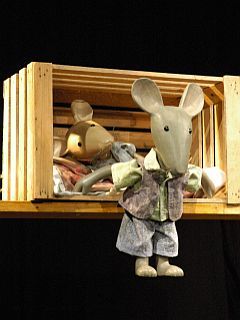 https://www.facebook.com/Mercator/videos/570866106880040/UzpfSTEwMDAwMDg1NjM4Nzk4OTo4OTMxODk2MTc3ODc0MDM/ZABAVNE IGRE Z OČKOM https://www.facebook.com/archi1977/videos/10219302317801223/MALO SE RAZMIGAJMO – WEB VADBA MALI ŠPORTNIKhttps://www.youtube.com/watch?v=gh0Bf2QyyZU&feature=youtu.be&fbclid=IwAR3SUeqn1OzocCLu2Wl9b6JVadyntvxBI__XTeqKB4kqbgLWD9HsGOjMs90OTROCI KUHAJOZa konec pa še  recept, ki ga lahko naredijo otroci s pomočjo odraslih…VESELI SENDVIČIŽabji sendvič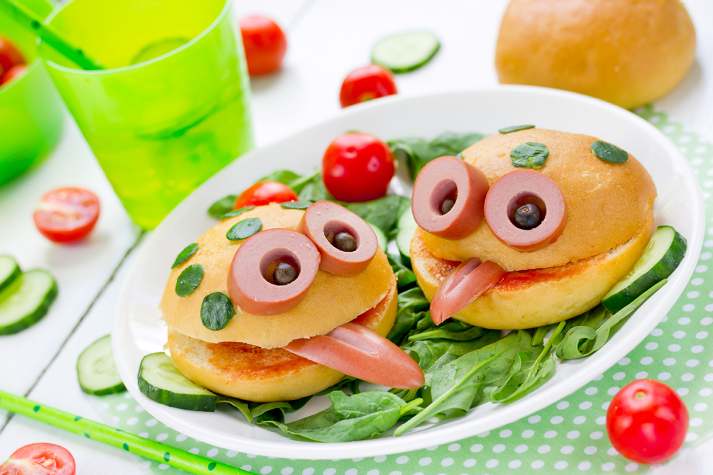 Sestavine:kruhova bombica, hrenovka, kečap, solatni listiSmeško sendvič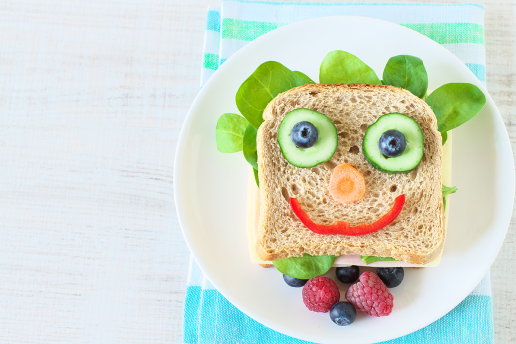 Sestavine:pirin toast, sir, šunka, maslo, solata, korenje, kumara, rdeča paprika, borovniceUživajte z otroki v ustvarjanju, prosim pa vas za kakšno fotografijo, če boste uspeli kaj narediti.VELIKO SE SMEJTE, IGRAJTE, DELAJTE ZA ŠOLO IN USTVARJAJTE TER OSTANITE ZDRAVI!VESELE VELIKONOČNE PRAZNIKE!Lep pozdrav,Aleksandra Pogorevčnik